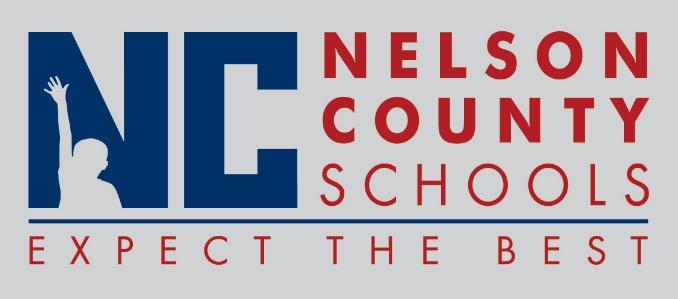 Decision PaperRECOMMENDATION:   	Approve request for the below listed Leaves of Absence.RECOMMENDED MOTION:  	I move that the Nelson County Board of Education Approve the requested Leaves of Absences as presented.Medical Leave: 	Bus Driver 	Transportation 	Bus Driver 	TransportationMaternity Leave: 	NoneEducational Leave: None To:Nelson County Board of EducationFrom:Bob Morris, Director of Student Supportcc:Dr. Anthony Orr, SuperintendentDate:November 15, 2016Re:  Leaves of Absence